Annual General Adjustment 2024Hon Louise Upston, Minister for Social Development and Employment These documents have been proactively released. 22 February 2024, Cabinet paper – Annual General Adjustment 2024   22 February 2024, Cabinet Legislation Committee Minute LEG-24-MIN-0009, Cabinet Office.The paper ‘Annual General Adjustment 2024’ seeks to submit to the Executive Council the Orders and Amendment Regulations for the 2024 Annual General Adjustment (AGA). These instruments will give effect to the 2024 AGA and reflect the change to index main benefits by increases in the Consumers Price Index (CPI). The Annual General Adjustment is the process to adjust rates or thresholds of social assistance on 1 April each year to reflect statutory requirements, a Cabinet decision, or long-standing practice. © Crown Copyright, Creative Commons Attribution 4.0 International (CC BY 4.0)Search Tags: Annual General Adjustment 2024, Benefits, Annual General Adjustment, Social assistance, Indexation, Consumers Price Index, CPI, AGACoversheetCoversheet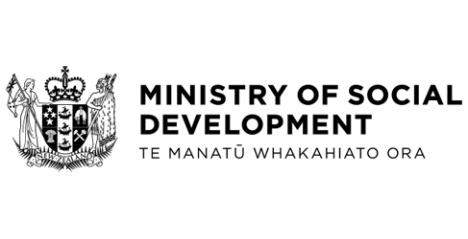 